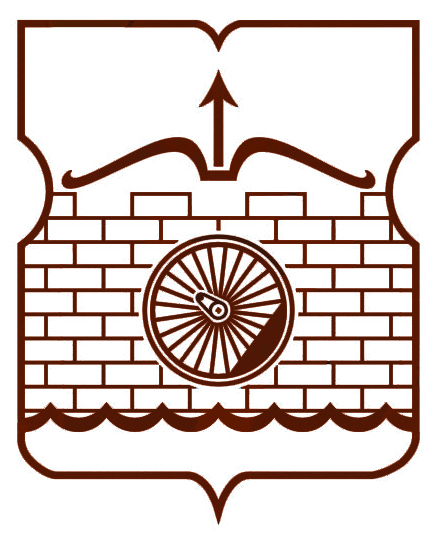 СОВЕТ ДЕПУТАТОВМУНИЦИПАЛЬНОГО ОКРУГА ЛЮБЛИНОРЕШЕНИЕ01.12.2022 № 5/2В соответствии с постановлением Правительства Москвы от 26 декабря 2012 года № 849-ПП «О стимулировании управ районов города Москвы» и обращением главы управы района Люблино города Москвы от 29.11.2022             № Исх.- 267/22Совет депутатов решил:1.	Согласовать направление средств стимулирования управы района Люблино города Москвы на проведение мероприятий по благоустройству и содержанию территории района Люблино города Москвы в 2023 году согласно приложению к настоящему решению.2.	Направить настоящее решение в Департамент территориальных органов исполнительной власти города Москвы, префектуру Юго-Восточного административного округа города Москвы, управу района Люблино города Москвы.3.	Опубликовать настоящее решение в бюллетене «Московский муниципальный вестник» и разместить на официальном сайте муниципального округа Люблино www. lublino-mos.ru.4.	Контроль за исполнением настоящего решения возложить на главу муниципального округа Люблино Багаутдинова Р.Х.Глава муниципального округа Люблино		   							     Р.Х. Багаутдинов																			    Приложениек решению Совета депутатовмуниципального округа Люблино от 01.12.2022 № 5/2Адресный перечень работ по благоустройству и содержанию территориирайона Люблино за счет средств стимулирования управы района Люблино в 2023 годуО согласовании направления средств стимулирования управы района Люблино города Москвы на проведение мероприятий по благоустройству и содержанию территории района Люблино города Москвы в 2023 году№ п/пВид территорииАдрес объектаВиды работОбъемы работЕдиницы измерения Стоимость работ технического заказчика, руб. 1дворовая территорияВерхние поля ул.,д. 31, корп. 3ремонт асфальтобетонного покрытия2237,00кв.м.9 496 592,431дворовая территорияВерхние поля ул.,д. 31, корп. 3замена бортового камня1040,00п.м.9 496 592,431дворовая территорияВерхние поля ул.,д. 31, корп. 3ремонт газона3000,00кв.м.9 496 592,431дворовая территорияВерхние поля ул.,д. 31, корп. 3ремонт детской площадки3шт.9 496 592,431дворовая территорияВерхние поля ул.,д. 31, корп. 3ремонт спортивной площадки1шт.9 496 592,431дворовая территорияВерхние поля ул.,д. 31, корп. 3устройство дорожно-тропиночной сети261,00кв.м.9 496 592,431дворовая территорияВерхние поля ул.,д. 31, корп. 3устройство покрытия на площадках840кв.м.9 496 592,431дворовая территорияВерхние поля ул.,д. 31, корп. 3устройство площадки для выгула собак1шт.9 496 592,431дворовая территорияВерхние поля ул.,д. 31, корп. 3установка антипарковочных столбиков3шт.9 496 592,431дворовая территорияВерхние поля ул.,д. 31, корп. 3устройство ограждения500,00п.м.9 496 592,431дворовая территорияВерхние поля ул.,д. 31, корп. 3замена малых архитектурных форм6шт.9 496 592,432дворовая территорияВерхние поля ул., д. 33, корп. 1ремонт асфальтобетонного покрытия4056,00кв.м.8 808 151,602дворовая территорияВерхние поля ул., д. 33, корп. 1замена бортового камня1231,00п.м.8 808 151,602дворовая территорияВерхние поля ул., д. 33, корп. 1устройство дорожно-тропиночной сети360,00кв.м.8 808 151,602дворовая территорияВерхние поля ул., д. 33, корп. 1устройство ограждения100п.м.8 808 151,602дворовая территорияВерхние поля ул., д. 33, корп. 1ремонт детской площадки1шт.8 808 151,602дворовая территорияВерхние поля ул., д. 33, корп. 1установка антипарковочных столбиков50шт.8 808 151,602дворовая территорияВерхние поля ул., д. 33, корп. 1установка ИДН 1 шт.8 808 151,602дворовая территорияВерхние поля ул., д. 33, корп. 1устройство покрытия на площадках133 кв.м.8 808 151,602дворовая территорияВерхние поля ул., д. 33, корп. 1ремонт газона3000,00кв.м.8 808 151,602дворовая территорияВерхние поля ул., д. 33, корп. 1замена малых архитектурных форм1шт.8 808 151,603дворовая территорияВерхние поля ул.,д. 35, корп. 1ремонт асфальтобетонного покрытия2237кв.м.8 192 025,823дворовая территорияВерхние поля ул.,д. 35, корп. 1замена бортового камня1008п.м.8 192 025,823дворовая территорияВерхние поля ул.,д. 35, корп. 1ремонт детской площадки2шт.8 192 025,823дворовая территорияВерхние поля ул.,д. 35, корп. 1ремонт спортивной площадки2шт.8 192 025,823дворовая территорияВерхние поля ул.,д. 35, корп. 1ремонт площадки тихого отдыха1шт.8 192 025,823дворовая территорияВерхние поля ул.,д. 35, корп. 1устройство дорожно-тропиночной сети220кв.м.8 192 025,823дворовая территорияВерхние поля ул.,д. 35, корп. 1ремонт газона3000кв.м.8 192 025,823дворовая территорияВерхние поля ул.,д. 35, корп. 1устройство ограждения150п.м.8 192 025,823дворовая территорияВерхние поля ул.,д. 35, корп. 1устройство покрытия на площадках307кв.м.8 192 025,823дворовая территорияВерхние поля ул.,д. 35, корп. 1замена малых архитектурных форм4шт.8 192 025,824дворовая территорияВерхние поля ул.,д. 35, корп. 5ремонт асфальтобетонного покрытия3562кв.м.8 225 797,474дворовая территорияВерхние поля ул.,д. 35, корп. 5замена бортового камня1427п.м.8 225 797,474дворовая территорияВерхние поля ул.,д. 35, корп. 5ремонт газона3000кв.м.8 225 797,474дворовая территорияВерхние поля ул.,д. 35, корп. 5ремонт детской площадки1шт.8 225 797,474дворовая территорияВерхние поля ул.,д. 35, корп. 5ремонт спортивной площадки1 шт.8 225 797,474дворовая территорияВерхние поля ул.,д. 35, корп. 5ремонт площадки тихого отдыха4шт.8 225 797,474дворовая территорияВерхние поля ул.,д. 35, корп. 5устройство дорожно-тропиночной сети513кв.м.8 225 797,474дворовая территорияВерхние поля ул.,д. 35, корп. 5устройство ограждения200п.м.8 225 797,474дворовая территорияВерхние поля ул.,д. 35, корп. 5установка антипарковочных столбиков 45шт.8 225 797,474дворовая территорияВерхние поля ул.,д. 35, корп. 5установка ИДН4шт.8 225 797,474дворовая территорияВерхние поля ул.,д. 35, корп. 5устройство покрытия на площадках475кв.м.8 225 797,474дворовая территорияВерхние поля ул.,д. 35, корп. 5замена малых архитектурных форм2шт.8 225 797,475дворовая территорияНовороссийская ул.,д. 32ремонт асфальтобетонного покрытия2957кв.м.8 783 531,675дворовая территорияНовороссийская ул.,д. 32замена бортового камня1690п.м.8 783 531,675дворовая территорияНовороссийская ул.,д. 32ремонт детской площадки2шт.8 783 531,675дворовая территорияНовороссийская ул.,д. 32ремонт спортивной площадки1шт.8 783 531,675дворовая территорияНовороссийская ул.,д. 32ремонт площадки тихого отдыха2шт.8 783 531,675дворовая территорияНовороссийская ул.,д. 32устройство дорожно-тропиночной сети625кв.м.8 783 531,675дворовая территорияНовороссийская ул.,д. 32установка антипарковочных столбиков10шт.8 783 531,675дворовая территорияНовороссийская ул.,д. 32ремонт газона3000кв.м.8 783 531,675дворовая территорияНовороссийская ул.,д. 32устройство ограждения230п.м.8 783 531,675дворовая территорияНовороссийская ул.,д. 32устройство покрытия на площадках505кв.м.8 783 531,675дворовая территорияНовороссийская ул.,д. 32замена малых архитектурных форм3шт.8 783 531,67ремонт асфальтобетонного покрытия2655кв.м.8 633 879,87замена бортового камня1054п.м.8 633 879,87устройство ограждения120п.м.8 633 879,87устройство покрытия на площадках192кв.м.8 633 879,87ремонт детской площадки2шт.8 633 879,87ремонт спортивной площадки2шт.8 633 879,87Новороссийская ул.,д. 34ремонт площадки тихого отдыха1шт.8 633 879,876установка антипарковочных столбиков2шт.8 633 879,87установка ИДН1шт.8 633 879,87замена малых архитектурных форм2шт.8 633 879,87дворовая территорияремонт газона3000кв.м.8 633 879,87устройство дорожно-тропиночной сети203кв.м.8 633 879,877дворовая территорияНовороссийская ул.,д. 38ремонт асфальтобетонного покрытия1632кв.м.8 495 410,367дворовая территорияНовороссийская ул.,д. 38замена бортового камня1950п.м.8 495 410,367дворовая территорияНовороссийская ул.,д. 38ремонт спортивной площадки1шт.8 495 410,367дворовая территорияНовороссийская ул.,д. 38ремонт площадки тихого отдыха3шт.8 495 410,367дворовая территорияНовороссийская ул.,д. 38ремонт детской площадки3шт.8 495 410,367дворовая территорияНовороссийская ул.,д. 38устройство дорожно-тропиночной сети1126кв.м.8 495 410,367дворовая территорияНовороссийская ул.,д. 38ремонт газона3000кв.м.8 495 410,367дворовая территорияНовороссийская ул.,д. 38установка ИДН2шт.8 495 410,367дворовая территорияНовороссийская ул.,д. 38устройство ограждения180п.м.8 495 410,367дворовая территорияНовороссийская ул.,д. 38устройство покрытия на площадках377кв.м.8 495 410,367дворовая территорияНовороссийская ул.,д. 38замена малых архитектурных форм4шт.8 495 410,368дворовая территорияКраснодонская ул.,д. 53ремонт асфальтобетонного покрытия1676кв.м.6 837 411,758дворовая территорияКраснодонская ул.,д. 53замена бортового камня1700п.м.6 837 411,758дворовая территорияКраснодонская ул.,д. 53ремонт детской площадки1шт.6 837 411,758дворовая территорияКраснодонская ул.,д. 53ремонт спортивной площадки1шт.6 837 411,758дворовая территорияКраснодонская ул.,д. 53устройство дорожно-тропиночной сети307кв.м.6 837 411,758дворовая территорияКраснодонская ул.,д. 53ремонт газона3000кв.м.6 837 411,758дворовая территорияКраснодонская ул.,д. 53установка антипарковочных столбиков4шт.6 837 411,758дворовая территорияКраснодонская ул.,д. 53устройство ограждения500п.м.6 837 411,758дворовая территорияКраснодонская ул.,д. 53устройство покрытия на площадках1151кв.м.6 837 411,758дворовая территорияКраснодонская ул.,д. 53замена малых архитектурных форм4шт.6 837 411,759дворовая территорияСудакова ул.,д. 14ремонт асфальтобетонного покрытия1077кв.м.6 234 892,609дворовая территорияСудакова ул.,д. 14замена бортового камня750п.м.6 234 892,609дворовая территорияСудакова ул.,д. 14ремонт детской площадки1шт.6 234 892,609дворовая территорияСудакова ул.,д. 14устройство дорожно-тропиночной сети10кв.м.6 234 892,609дворовая территорияСудакова ул.,д. 14ремонт газона3000кв.м.6 234 892,609дворовая территорияСудакова ул.,д. 14установка антипарковочных столбиков6шт.6 234 892,609дворовая территорияСудакова ул.,д. 14устройство ограждения120п.м.6 234 892,609дворовая территорияСудакова ул.,д. 14устройство покрытия на  площадках183кв.м.6 234 892,609дворовая территорияСудакова ул.,д. 14замена малых архитектурных форм1шт.6 234 892,6010дворовая территорияВерхние поля ул.,д. 5, корп. 3ремонт асфальтобетонного покрытия2806кв.м.7 643 726,0810дворовая территорияВерхние поля ул.,д. 5, корп. 3ремонт детской площадки1шт.7 643 726,0810дворовая территорияВерхние поля ул.,д. 5, корп. 3устройство дорожно-тропиночной сети385кв.м.7 643 726,0810дворовая территорияВерхние поля ул.,д. 5, корп. 3замена бортового камня1150п.м.7 643 726,0810дворовая территорияВерхние поля ул.,д. 5, корп. 3ремонт газона3000кв.м.7 643 726,0810дворовая территорияВерхние поля ул.,д. 5, корп. 3устройство ограждения270п.м.7 643 726,0810дворовая территорияВерхние поля ул.,д. 5, корп. 3установка антипарковочных столбиков40шт.7 643 726,0810дворовая территорияВерхние поля ул.,д. 5, корп. 3установка ИДН2шт.7 643 726,0810дворовая территорияВерхние поля ул.,д. 5, корп. 3устройство покрытия на площадках348кв.м.7 643 726,0810дворовая территорияВерхние поля ул.,д. 5, корп. 3устройство площадки для выгула собак1шт.7 643 726,0810дворовая территорияВерхние поля ул.,д. 5, корп. 3замена малых архитектурных форм1шт.7 643 726,0811дворовая территорияКраснодонская ул.,д. 46ремонт асфальтобетонного покрытия2694кв.м.6 910 761,4111дворовая территорияКраснодонская ул.,д. 46ремонт детской площадки1шт.6 910 761,4111дворовая территорияКраснодонская ул.,д. 46ремонт спортивной площадки1шт.6 910 761,4111дворовая территорияКраснодонская ул.,д. 46устройство дорожно-тропиночной сети118кв.м.6 910 761,4111дворовая территорияКраснодонская ул.,д. 46замена бортового камня1217п.м.6 910 761,4111дворовая территорияКраснодонская ул.,д. 46ремонт газона3000кв.м.6 910 761,4111дворовая территорияКраснодонская ул.,д. 46установка антипарковочных столбиков10шт.6 910 761,4111дворовая территорияКраснодонская ул.,д. 46установка ИДН2шт.6 910 761,4111дворовая территорияКраснодонская ул.,д. 46устройство ограждения400п.м.6 910 761,4111дворовая территорияКраснодонская ул.,д. 46устройство покрытия на площадках415кв.м.6 910 761,4111дворовая территорияКраснодонская ул.,д. 46замена малых архитектурных форм2шт.6 910 761,4112дворовая территорияСовхозная ул.,д.  37, д. 41ремонт асфальтобетонного покрытия8054кв.м.9 929 983,2012дворовая территорияСовхозная ул.,д.  37, д. 41ремонт детской площадки2шт.9 929 983,2012дворовая территорияСовхозная ул.,д.  37, д. 41устройство дорожно-тропиночной сети374кв.м.9 929 983,2012дворовая территорияСовхозная ул.,д.  37, д. 41ремонт спортивной площадки2шт.9 929 983,2012дворовая территорияСовхозная ул.,д.  37, д. 41ремонт площадки тихого отдыха1шт.9 929 983,2012дворовая территорияСовхозная ул.,д.  37, д. 41устройство ограждения600п.м.9 929 983,2012дворовая территорияСовхозная ул.,д.  37, д. 41установка антипарковочных столбиков150шт.9 929 983,2012дворовая территорияСовхозная ул.,д.  37, д. 41замена бортового камня3250п.м.9 929 983,2012дворовая территорияСовхозная ул.,д.  37, д. 41ремонт газона3000кв.м.9 929 983,2012дворовая территорияСовхозная ул.,д.  37, д. 41устройство покрытия на площадках755кв.м.9 929 983,2012дворовая территорияСовхозная ул.,д.  37, д. 41замена малых архитектурных форм6шт.9 929 983,2013дворовая территорияНовороссийская ул.,д. 19,д. 21ремонт асфальтобетонного покрытия1910кв.м.6 014 527,4513дворовая территорияНовороссийская ул.,д. 19,д. 21замена бортового камня850п.м.6 014 527,4513дворовая территорияНовороссийская ул.,д. 19,д. 21установка антипарковочных столбиков50шт.6 014 527,4513дворовая территорияНовороссийская ул.,д. 19,д. 21ремонт газона3000кв.м.6 014 527,4514дворовая территорияГоловачева ул.,д. 15устройство покрытия на площадках186кв.м.6 671 817,2114дворовая территорияГоловачева ул.,д. 15ремонт детской площадки1шт.6 671 817,2114дворовая территорияГоловачева ул.,д. 15ремонт площадки тихого отдыха1шт.6 671 817,2114дворовая территорияГоловачева ул.,д. 15устройство дорожно-тропиночной сети26кв.м.6 671 817,2114дворовая территорияГоловачева ул.,д. 15замена бортового камня680п.м.6 671 817,2114дворовая территорияГоловачева ул.,д. 15ремонт газона3000кв.м.6 671 817,2114дворовая территорияГоловачева ул.,д. 15замена малых архитектурных форм1шт.6 671 817,2115дворовая территорияГоловачева ул.,д. 23,д. 25,д. 27ремонт асфальтобетонного покрытия4492кв.м.10 420 583,4315дворовая территорияГоловачева ул.,д. 23,д. 25,д. 27замена бортового камня1800п.м.10 420 583,4315дворовая территорияГоловачева ул.,д. 23,д. 25,д. 27ремонт детской площадки3шт.10 420 583,4315дворовая территорияГоловачева ул.,д. 23,д. 25,д. 27устройство дорожно-тропиночной сети921кв.м.10 420 583,4315дворовая территорияГоловачева ул.,д. 23,д. 25,д. 27ремонт спортивной площадки 2шт.10 420 583,4315дворовая территорияГоловачева ул.,д. 23,д. 25,д. 27ремонт площадки тихого отдыха3шт.10 420 583,4315дворовая территорияГоловачева ул.,д. 23,д. 25,д. 27ремонт газона3000кв.м.10 420 583,4315дворовая территорияГоловачева ул.,д. 23,д. 25,д. 27установка антипарковочных столбиков80шт.10 420 583,4315дворовая территорияГоловачева ул.,д. 23,д. 25,д. 27устройство ограждения100п.м.10 420 583,4315дворовая территорияГоловачева ул.,д. 23,д. 25,д. 27устройство покрытия на площадках1050кв.м.10 420 583,4315дворовая территорияГоловачева ул.,д. 23,д. 25,д. 27замена малых архитектурных форм7шт.10 420 583,4316дворовая территорияНовороссийская ул.,д. 15,д. 17ремонт асфальтобетонного покрытия914кв.м.5 975 401,4216дворовая территорияНовороссийская ул.,д. 15,д. 17устройство дорожно-тропиночной сети36кв.м.5 975 401,4216дворовая территорияНовороссийская ул.,д. 15,д. 17замена бортового камня700п.м.5 975 401,4216дворовая территорияНовороссийская ул.,д. 15,д. 17ремонт газона3000кв.м.5 975 401,4217дворовая территорияКубанская ул.,д. 12, корп. 3ремонт асфальтобетонного покрытия947кв.м.5 386 749,1717дворовая территорияКубанская ул.,д. 12, корп. 3замена бортового камня800п.м.5 386 749,1717дворовая территорияКубанская ул.,д. 12, корп. 3устройство дорожно-тропиночной сети34кв.м.5 386 749,1717дворовая территорияКубанская ул.,д. 12, корп. 3ремонт газона3000кв.м.5 386 749,1717дворовая территорияКубанская ул.,д. 12, корп. 3установка антипарковочных столбиков20шт.5 386 749,1718дворовая территорияВерхние поля ул.,д. 1ремонт асфальтобетонного покрытия2004кв.м.6 766 101,1218дворовая территорияВерхние поля ул.,д. 1ремонт детской площадки1шт.6 766 101,1218дворовая территорияВерхние поля ул.,д. 1ремонт площадки тихого отдыха1шт.6 766 101,1218дворовая территорияВерхние поля ул.,д. 1ремонт спортивной площадки1шт.6 766 101,1218дворовая территорияВерхние поля ул.,д. 1замена бортового камня850п.м.6 766 101,1218дворовая территорияВерхние поля ул.,д. 1устройство дорожно-тропиночной сети508кв.м.6 766 101,1218дворовая территорияВерхние поля ул.,д. 1ремонт газона3000кв.м.6 766 101,1218дворовая территорияВерхние поля ул.,д. 1устройство покрытия на площадках308кв.м.6 766 101,1218дворовая территорияВерхние поля ул.,д. 1установка антипарковочных столбиков40шт.6 766 101,1218дворовая территорияВерхние поля ул.,д. 1устройство ограждения150п.м.6 766 101,1218дворовая территорияВерхние поля ул.,д. 1замена малых архитектурных форм2шт.6 766 101,1219дворовая территорияВерхние поля ул.,д. 9, корп. 1ремонт асфальтобетонного покрытия985кв.м.5 822 838,3219дворовая территорияВерхние поля ул.,д. 9, корп. 1замена бортового камня850п.м.5 822 838,3219дворовая территорияВерхние поля ул.,д. 9, корп. 1ремонт газона3000кв.м.5 822 838,3219дворовая территорияВерхние поля ул.,д. 9, корп. 1установка ИДН2шт.5 822 838,3220дворовая территорияВерхние поля ул.,д. 9, корп. 2ремонт асфальтобетонного покрытия3023кв.м.7 329 753,4820дворовая территорияВерхние поля ул.,д. 9, корп. 2замена бортового камня1200п.м.7 329 753,4820дворовая территорияВерхние поля ул.,д. 9, корп. 2ремонт газона3000кв.м.7 329 753,4820дворовая территорияВерхние поля ул.,д. 9, корп. 2ремонт детской площадки1шт.7 329 753,4820дворовая территорияВерхние поля ул.,д. 9, корп. 2устройство дорожно-тропиночной сети184кв.м.7 329 753,4820дворовая территорияВерхние поля ул.,д. 9, корп. 2ремонт спортивной площадки1шт.7 329 753,4820дворовая территорияВерхние поля ул.,д. 9, корп. 2установка ИДН4п.м.7 329 753,4820дворовая территорияВерхние поля ул.,д. 9, корп. 2устройство покрытия на площадках142кв.м.7 329 753,4820дворовая территорияВерхние поля ул.,д. 9, корп. 2замена малых архитектурных форм2шт.7 329 753,4821дворовая территорияКубанская ул.,д. 23ремонт асфальтобетонного покрытия1855кв.м.4 984 025,3621дворовая территорияКубанская ул.,д. 23замена бортового камня800п.м.4 984 025,3621дворовая территорияКубанская ул.,д. 23устройство дорожно-тропиночной сети12кв.м.4 984 025,3621дворовая территорияКубанская ул.,д. 23ремонт газона3000кв.м.4 984 025,3622дворовая территорияКубанская ул.,д. 25ремонт асфальтобетонного покрытия1002кв.м.6 592 457,0022дворовая территорияКубанская ул.,д. 25замена бортового камня813п.м.6 592 457,0022дворовая территорияКубанская ул.,д. 25ремонт детской площадки1шт.6 592 457,0022дворовая территорияКубанская ул.,д. 25устройство дорожно-тропиночной сети217кв.м.6 592 457,0022дворовая территорияКубанская ул.,д. 25ремонт спортивной площадки1шт.6 592 457,0022дворовая территорияКубанская ул.,д. 25ремонт газона3000кв.м.6 592 457,0022дворовая территорияКубанская ул.,д. 25устройство ограждения120п.м.6 592 457,0022дворовая территорияКубанская ул.,д. 25устройство покрытия на площадках130кв.м.6 592 457,0022дворовая территорияКубанская ул.,д. 25замена малых архитектурных форм2шт.6 592 457,0023дворовая территорияСорок Лет Октября просп. д. 4, корп. 1, д. 4, корп. 2ремонт асфальтобетонного покрытия4673кв.м.8 674 110,6023дворовая территорияСорок Лет Октября просп. д. 4, корп. 1, д. 4, корп. 2ремонт спортивной площадки2шт.8 674 110,6023дворовая территорияСорок Лет Октября просп. д. 4, корп. 1, д. 4, корп. 2ремонт детской площадки1 шт.8 674 110,6023дворовая территорияСорок Лет Октября просп. д. 4, корп. 1, д. 4, корп. 2ремонт площадки тихого отдыха1шт.8 674 110,6023дворовая территорияСорок Лет Октября просп. д. 4, корп. 1, д. 4, корп. 2устройство дорожно-тропиночной сети433кв.м.8 674 110,6023дворовая территорияСорок Лет Октября просп. д. 4, корп. 1, д. 4, корп. 2замена бортового камня1995п.м.8 674 110,6023дворовая территорияСорок Лет Октября просп. д. 4, корп. 1, д. 4, корп. 2ремонт газона3000кв.м.8 674 110,6023дворовая территорияСорок Лет Октября просп. д. 4, корп. 1, д. 4, корп. 2устройство ограждения450п.м.8 674 110,6023дворовая территорияСорок Лет Октября просп. д. 4, корп. 1, д. 4, корп. 2установка антипарковочных столбиков30шт.8 674 110,6023дворовая территорияСорок Лет Октября просп. д. 4, корп. 1, д. 4, корп. 2установка ИДН2шт.8 674 110,6023дворовая территорияСорок Лет Октября просп. д. 4, корп. 1, д. 4, корп. 2устройство покрытия на площадках828кв.м.8 674 110,6023дворовая территорияСорок Лет Октября просп. д. 4, корп. 1, д. 4, корп. 2замена малых архитектурных форм5шт.8 674 110,6024дворовая территорияСовхозная ул.,д. 4, корп. 4замена бортового камня700п.м.4 824 153,1324дворовая территорияСовхозная ул.,д. 4, корп. 4ремонт спортивной площадки2шт.4 824 153,1324дворовая территорияСовхозная ул.,д. 4, корп. 4устройство покрытия на площадках850кв.м.4 824 153,1324дворовая территорияСовхозная ул.,д. 4, корп. 4устройство ограждения400п.м.4 824 153,1324дворовая территорияСовхозная ул.,д. 4, корп. 4установка антипарковочных столбиков4шт.4 824 153,1324дворовая территорияСовхозная ул.,д. 4, корп. 4установка ИДН2шт.4 824 153,1324дворовая территорияСовхозная ул.,д. 4, корп. 4замена малых архитектурных форм4шт.4 824 153,1324дворовая территорияСовхозная ул.,д. 4, корп. 4ремонт газона3000кв.м.4 824 153,1325объект озелененияЕгорьеский пр.,вл. 1ремонт газона14530кв.м.6 771 200,0026объект озелененияЛюблинский скверремонт газона2700кв.м.720 800,00Итого по району Люблино:Итого по району Люблино:Итого по району Люблино:185 146 681,95